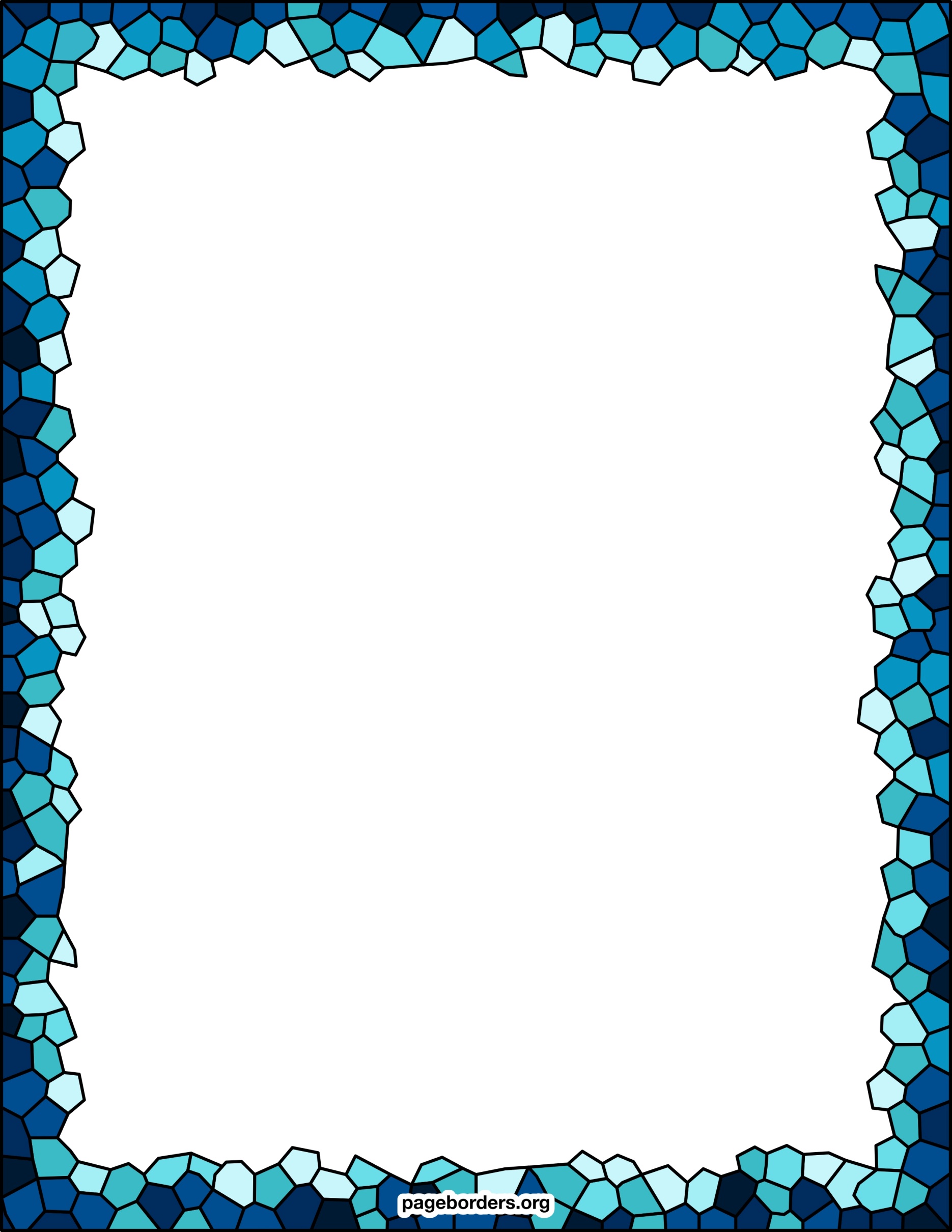 Ted Talk Treasure HuntInstructions:Ted Talks are lectures given by experts in a wide variety of industries, recorded and saved online for public access. These experts include doctors, journalists, activists, educators, scientists, musicians, athletes, and more. Ted Talks are a treasure trove of “ideas worth spreading.”Go to https://www.ted.com/ and click “discover.” Select a topic that you are interested in for a future career. Choose a video from the list that sounds interesting to you and is between 5-20 minutes long. Watch it, then complete the chart below.My Ted Talk:Taking the ‘SMART’ Path through High SchoolInstructions:The purpose of secondary school is to help prepare you to be the best adult you can be. Now that you have brainstormed and researched a bit into possible career pathways, it is time to bring it back to where you currently are by examining what skills you need to work on as a student and what classes you might be interested in taking later on in high school.Course Selection:Course selection is not something you have to do on your own. It is important to talk to school staff about what classes are good for you (and older students can help tell you their experiences in a course too!). List two adults in your life or at Johnston Heights who you could talk to about choosing classes:SMART Goals:Before getting to your senior years of high school, it is important to develop good academic skills in order to set you up for success now and later. These skills include how to study effectively, good note taking, active listening, asking for help when needed, and more.In Assignment 1 you stated your learning preferences and assessed whether you were a star (or still shooting to be one) on various life and school skills. What is one area of improvement you want to focus on at school? Write a SMART goal to help you get better at it.Safety FirstInstructions:You have probably heard the term “safety first” many times since you were a small kid. Safety is the state of being free from unhealthy risk or danger. No matter where you are or what you are doing (in school, at your future job, or in life), it is important to ensure that you, your surroundings, and other people nearby are safe. In this activity you will look at various aspects of safety in your personal life and in the workplace.What safety looks like to me:Worker safety:WorkSafeBC is the province’s authority on employee health and wellness. Please visit their student site (https://www.worksafebc.com/en/health-safety/education-training-certification/young-new-worker/student-worksafe/student-resources) and look at the fifteen jobs listed on the page (such as cashier, server/busperson, and traffic). You will choose a job from the list then click on its PDF to view an image of hazards/danger workers may face. Identify three hazards in the given image and a possible solution.Please note: as a worker you have the responsibility to help make sure your work environment is safe (such as telling your supervisor when something is dangerous and needs to be fixed). You also have the right to work in a safe place and can refuse to do unsafe work until the hazard has been addressed.Now for your dream career from above: list three health/safety hazards that are typical in that line of work. What can future you and your future co-workers do to minimize that risk and help care for each other?About my Ted TalkAbout my Ted TalkFuture career I want to investigateName of the Ted TalkLink to the Ted TalkLength of the Ted TalkAbout the SpeakerAbout the SpeakerName of the speakerSpeaker’s mini biography (1-2 sentences about who they are and why they are an expert in their field).________________________________________________________________________________________________________________________________________________________________________________________________________________________________________________________________________________________________________________________________________________Video SummaryVideo SummaryTell me what this video was about.The main idea in this Ted Talk was ______________________________________________________________________________________________________________________________________________________________________________________________Some key evidence or examples the speaker gave were:_________________________________________________________________________________________________________________________________________________________________________________________________________________________________________________________________________________________________________________________________________________________________________________________________________________________________________________________________________________________________________________________________________________________________________________________________________Some other important details to understanding this video include:__________________________________________________________________________________________________________________________________________________________________________________________________________________________________________Video ResponseVideo ResponseHow do you feel after watching the video?After watching this Ted Talk I feel ______________________because _________________________________________________________________________________________________________________________________________________________________________________________________________________________________________________________________________________________________What are two deep questions you have for the speaker?I would like to ask the speaker ______________________________________________________________________________________________________________because _________________________________________________________________________________________________________________________________________________________________________________________________________________I would also like to ask the speaker____________________________________________________________________________________________________________because _________________________________________________________________________________________________________________________________________________________________________________________________________________One course that I am interested in because it sounds fun to me is _______________________________________________________________________________Two things I would hope to learn in that class are:_______________________________________________________ ______________________________________________________________________________________________________________ _______________________________________________________One course that I am interested in because it is related to the career I am thinking about is ________________________________________________________________Two things I would hope to learn in that class are:_______________________________________________________ ______________________________________________________________________________________________________________ _______________________________________________________The first adult who could help me with course selection is______________________________________They are a good resource to me because _________________ ____________________________________________________________________________________ _________________________________________.The next adult who could help me with course selection is______________________________________They are a good resource to me because _________________ ____________________________________________________________________________________ _________________________________________.SMART Goals Are…SMART Goals Are…SMART Goals Are…SMART Goals Are…SMART Goals Are…SPECIFICWhat is the topic of this goal?What does success look like for this goal? MEASURABLEHow do you know you have succeeded in this goal?What bench marks can you identify on the way to achieving this goal?ATTAINABLEIs this goal challenging, but still doable?How will you do it?RELEVANTWhy do you want to achieve this goal?How will it help you?TIME-BOUNDBy what date will you have achieved this goal?For example…I want to learn the letters of the Sign Language alphabet so I can spell words in Sign Language.For example…I will learn all 26 letters.For example…I can learn all 26 letters of sign language by following ‘how to’ videos on Youtube and practicing them as the instructor demonstrates. I will then continue practicing on my own.For example…I want to learn Sign Language because it is important to me to be able to communicate with others clearly. I have always wanted to learn a second language and this one is exciting to me and can be practiced on my own.For example…I will dedicate 15 minutes per day to learning the Sign Language alphabet. I will have mastered this alphabet one month from now.My SMART goal for this school year is to _________________________________________________________________________________________________________________________________________________________________.My SMART goal for this school year is to _________________________________________________________________________________________________________________________________________________________________.My SMART goal for this school year is to _________________________________________________________________________________________________________________________________________________________________.My SMART goal for this school year is to _________________________________________________________________________________________________________________________________________________________________.My SMART goal for this school year is to _________________________________________________________________________________________________________________________________________________________________.Please explain how this goal is…Please explain how this goal is…Please explain how this goal is…Please explain how this goal is…Please explain how this goal is…SpecificMeasureableAttainableRelevantTime-boundPhysical safety looks like…Physical safety looks like…Emotional/mental safety looks like…1.2.3.4.5.1.2.3.4.5.1.2.3.4.5.Two things I do to keep myself safe (physically or mentally/emotionally) include:For example: what does self-care look like in your life? When doing housework or chores, what precautions do you take? Etc.____________________________________________________________________________________________________________________________________________________________________________________________________________________________________________________________________________________________________________________________________________________________________________________________________________________________________________________________________________________________________________________________________________________________________________________________________________________________________________________________________________________________________________________________________________________________________________________________________________One thing I do to keep my friends or family safe (physically or mentally/emotionally) include:______________________________________________________________________________________________________________________________________________________________________________________________________________________________________________________________________________________________________________________________________________________________________________________________________Job title: _________________________________________________________What is happening in the picture? _____________________________________________________________________________________________________________________________________________________________________Job title: _________________________________________________________What is happening in the picture? _____________________________________________________________________________________________________________________________________________________________________Health or safety hazard #1:How to fix that hazard:Health or safety hazard #2:How to fix that hazard:Health or safety hazard #3:How to fix that hazard:Dream career title and description:  ________________________________________________________________________________________________________________________________________________________________________________________________________________________________________________________________________________________________Dream career title and description:  ________________________________________________________________________________________________________________________________________________________________________________________________________________________________________________________________________________________________Health or safety hazard #1:How to fix that hazard:Health or safety hazard #2:How to fix that hazard:Health or safety hazard #3:How to fix that hazard: